   ҠАРАР                                 			      ПОСТАНОВЛЕНИЕ            19 ғинауар  2020 й.                               №2                                  19 января 2020г.Ғәлиәхмәт ауылы                                                                  село ГалиахметовоО предоставлении муниципального имущества сельского поселения в безвозмездное пользованиеПринимая во внимание обращение муниципального бюджетного учреждения культуры Районный дом культуры муниципального района Хайбуллинский район Республики Башкортостан, руководствуясь пп. 3 п. 1 статьи 17.1 федерального закона Российской Федерации от 26.07.2006 № 135-ФЗ «О защите конкуренции», решением Совета сельского поселения Акъюловский сельсовет муниципального района Хайбуллинский район Республики Башкортостан от 26 января 2012г. № Р-9/18 «Об утверждении Порядка оформления прав пользования муниципальным имуществом сельского поселения Акъюловский сельсовет муниципального района Хайбуллинский район Республики Башкортостан и методики определения годовой арендной платы за пользование этим имуществом», и на основании представленных документов Администрация сельского поселения Акъюловский сельсовет муниципального района Хайбуллинский район Республики Башкортостан постановляет:1. Предоставить муниципальному бюджетному учреждению культуры Районный дом культуры муниципального района Хайбуллинский район Республики Башкортостан в безвозмездное пользование муниципальное имущество сельского поселения Акъюловский сельсовет муниципального района Хайбуллинский район Республики Башкортостан согласно приложения на срок с 01 января 2020 года по 31 декабря 2029 года в целях: размещения сельского клуба д.Акназарово структурного подразделения МБУК РДК.2. Комитету по управлению собственностью Министерства земельных и имущественных отношений Республики Башкортостан по Хайбуллинскому району подготовить проект договора с муниципальным бюджетным учреждением культуры Районный дом культуры муниципального района Хайбуллинский район Республики Башкортостан о передаче муниципального имущества в безвозмездное пользование и обеспечить его заключение.3. Контроль за исполнением настоящего постановления возложить на Управляющего делами Администрации сельского поселения Акъюловский сельсовет муниципального района Хайбуллинский район Республики Башкортостан Глава сельского поселения							Б.И. ИльбаковПриложение № 1к постановлению Администрациисельского поселения Акъюловскийсельсовет муниципального районаХайбуллинский район РБ № 2-П от 19.01.2020года.ПЕРЕЧЕНЬобъектов муниципального нежилого фонда,передаваемых в безвозмездное пользованиемуниципальному бюджетному учреждению культуры Районный дом культуры муниципального района Хайбуллинский район Республики Башкортостанпо состоянию на 01 января 2020г.Управляющий делами			          Игебаев И.А.		№п/пНаименованиеобъекта (этажность, материал стен, адрес объекта)№ тех. паспорта, дата (или год ввода)Общаяплощадь,м2Балансовая стоимость,тыс. рублейОстаточная стоимость, тыс. рублейНаличиеобязательствПримечание(литера)123456781Школа, 1-этажное, кадастровый номер 02:50:010401:119, 453800, Республика Башкортостан, Хайбуллинский район, д.Акназарово, ул.Акназар, д. 187382 от 09.02.2011152,2163,10,0НетА, аИтогоИтого152,2163,10,0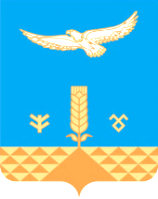 